 Advanced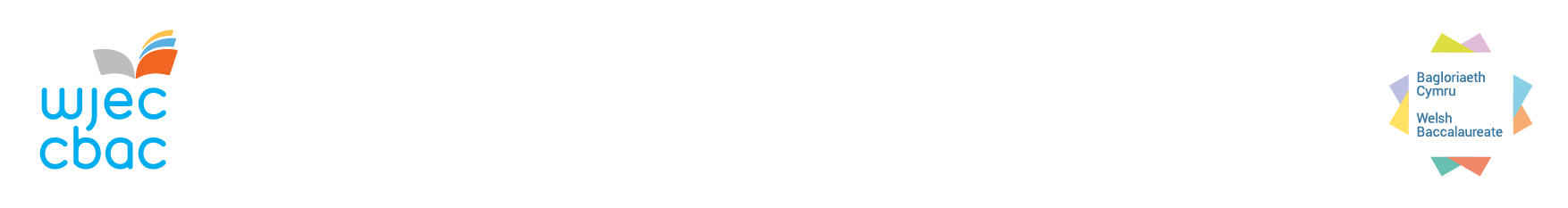 Enterprise and Employability ChallengeTask 2 Confirmation StatementIndividual/Team MembersThe individual/team members completed a discussion on the Innovation Proposal Report in:The individual/team members completed a discussion on the Innovation Proposal Report in:The individual/team members completed a discussion on the Innovation Proposal Report in:Please ticka clear, structured and mostly effective mannera clear, structured and mostly effective mannera clear, structured and mostly effective mannera detailed, well-structured and effective mannera detailed, well-structured and effective mannera detailed, well-structured and effective mannera comprehensive, coherent and effective mannera comprehensive, coherent and effective mannera comprehensive, coherent and effective mannerComments on the contributions to the discussion by team and individualsComments on the contributions to the discussion by team and individualsComments on the contributions to the discussion by team and individualsComments on the contributions to the discussion by team and individualsName of external professionalName of external professionalPosition of external professionalPosition of external professionalDateDate